                                 проект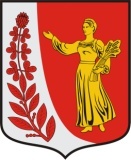 АДМИНИСТРАЦИЯ МУНИЦИПАЛЬНОГО ОБРАЗОВАНИЯПУДОМЯГСКОГО СЕЛЬСКОГО ПОСЕЛЕНИЯГАТЧИНСКОГО МУНИЦИПАЛЬНОГО РАЙОНАЛЕНИНГРАДСКОЙ ОБЛАСТИПОСТАНОВЛЕНИЕот _________ 2021 года                                                №________   Об утверждении Положения о поддержании общественного порядка при чрезвычайных ситуациях муниципального характера на территории муниципального образования «Пудомягское  сельское поселение» Гатчинского муниципального района Ленинградской области        В соответствии с Федеральными законами от 21.12.1994 года № 68-ФЗ «О защите населения и территорий от чрезвычайных ситуаций природного и техногенного характера», от 07.02.2011г. № 3-ФЗ «О полиции», от 09.06.2014г. №224 постановление правительства Ленинградской области «Об утверждении Положения о поддержании общественного порядка при чрезвычайных ситуациях межмуниципального и регионального характера на территории Ленинградской области», утвержденного постановлением Правительства Ленинградской области, в целях определения единого подхода к вопросам поддержания общественного порядка при чрезвычайных ситуациях природного и техногенного характера на территории муниципального образования «Пудомягское сельское поселение» Гатчинского муниципального района Ленинградской области, администрация Пудомягского сельского поселения, П О С Т А Н О В Л Я Е Т:1.	Утвердить Положение о поддержании общественного порядка при чрезвычайных ситуациях муниципального характера на территории муниципального образования «Пудомягское сельское поселение» Гатчинского муниципального района Ленинградской области, согласно приложению.2.	Настоящее постановление подлежит опубликованию в газете Гатчинская правда» и размещению на официальном сайте Пудомягского сельского поселения.3.	Настоящее постановление вступает в силу со дня его опубликования.4.	Контроль исполнения постановления оставляю за собой. Глава администрации Пудомягского сельского поселения                                                   С.В.ЯкименкоИсп.Дудоладов С.Р. 64-730Приложение к постановлению администрации                                                                                              от ______2021 г. №____ПОЛОЖЕНИЕо поддержании общественного порядка при чрезвычайных ситуациях муниципального характера на территории муниципального образования «Пудомягское сельское поселение» Гатчинского муниципального района Ленинградской области1. Положение о поддержании общественного порядка при чрезвычайных ситуациях муниципального характера на территории муниципального образования «Пудомягское сельское  поселение» Гатчинского муниципального района Ленинградской области (далее - Положение) разработано в соответствии со статьей 11 Федерального закона от 21 декабря 1994 года № 68-ФЗ «О защите населения и территорий от чрезвычайных ситуаций природного и техногенного характера», статьей 12 Федерального закона от 7 февраля 2011 года № 3-ФЗ «О полиции», Положением о поддержании общественного порядка при чрезвычайных ситуациях межмуниципального и регионального характера на территории Ленинградской области, утвержденного постановлением Правительства Ленинградской области от 09.06.2014 года №224.2. Настоящее Положение определяет порядок организации и проведения мероприятий, направленных на поддержание общественного порядка при возникновении и ликвидации чрезвычайных ситуаций муниципального характера (далее - чрезвычайные ситуации) на территории муниципального образования «Пудомягское сельское поселение» Гатчинского муниципального района Ленинградской области.3. Поддержание общественного порядка при чрезвычайных ситуациях осуществляется в рамках функционирования Пудомягского сельского звена Ленинградской областной подсистемы РСЧС.4. Основными мероприятиями по поддержанию общественного порядка являются:оповещение населения об угрозе возникновения или возникновении чрезвычайных ситуаций через средства массовой информации, а также с использованием мобильных средств оповещения;организация контрольно-пропускного режима в зоне чрезвычайной ситуации;организация регулирования движения всех видов транспорта в зоне чрезвычайной ситуации;охрана объектов жизнеобеспечения, материальных ценностей и личного имущества пострадавших;предупреждение и пресечение правонарушений в зоне чрезвычайной ситуации;осуществление блокирования (изоляции, оцепления) зоны чрезвычайной ситуации для предотвращения проникновения лиц, не участвующих в аварийно-спасательных работах;обеспечение поддержания общественного порядка при проведении эвакуационных мероприятий; определение состава и подготовка привлекаемых для поддержания общественного порядка сил и средств, планирование их действий.5.Для обеспечения охраны общественного порядка при чрезвычайных ситуациях привлекаются силы и средства в порядке, установленном Положением о поддержании общественного порядка при чрезвычайных ситуациях межмуниципального и регионального характера на территории Ленинградской области, утвержденного постановлением Правительства Ленинградской области от 09.06.2014 года №2246.Привлечение сил и средств для обеспечения охраны общественного порядка при чрезвычайных ситуациях осуществляется решением комиссии по предупреждению и ликвидации чрезвычайных ситуаций.7.В целях обеспечения управления, координации действий сил и средств, задействованных в ликвидации чрезвычайных ситуаций и их последствий, осуществления взаимодействия с органами управления Ленинградской областной подсистемы РСЧС, создаются соответствующие оперативные штабы, которые в том числе вырабатывают решения по обеспечению охраны общественного порядка в зоне чрезвычайной ситуации.8. Общее руководство силами и средствами, участвующими в ликвидации чрезвычайных ситуаций и их последствий, организацию взаимодействия осуществляет руководитель ликвидации чрезвычайной ситуации, определенный Губернатором Ленинградской области.Непосредственное руководство силами и средствами органов внутренних дел, участвующими в пределах своей компетенции в поддержании общественного порядка в зоне чрезвычайной ситуации, осуществляет уполномоченное должностное лицо Главного управления Министерства внутренних дел Российской Федерации по г.Санкт-Петербургу и Ленинградской области.9.Решение руководителя ликвидации чрезвычайной ситуации по вопросам поддержания общественного порядка в зоне чрезвычайной ситуации является обязательным для всех граждан и организаций, находящихся в зоне чрезвычайной ситуации, если иное не предусмотрено законодательством Российской Федерации.(Пункт в редакции, введенной в действие с 19 февраля 2020 года постановлением Правительства Ленинградской области от 17 февраля 2020 года N 62.